Управление Федеральной налоговой службы
по Республике Хакасия
приглашает налогоплательщиков принять участие в Вебинарах,  запланированных в 4 квартале 2021 годаДля участия достаточно пройти по ссылке или воспользоваться QR-кодом:Дата и время проведения вебинараТема вебинараДокладчикВремя порегламентуМесто проведения14.10.202111-00Уведомительная кампания 2021 года. Вопросы уплаты имущественных налогов физическими лицами в 2021 году. Порядок и сроки предоставления льгот физическим лицам по имущественным налогам.Особенности исчисления налога на имущество  организаций. Вопросы кадастровой  стоимости, применяемой для целей налогообложения имущества юридических лиц.Начальник отдела камерального контроля в сфере налогообложения имущества Ельцова Н.В.20ПлатформаООО «Компания Тензор»
https://w.sbis.ru/webinar/ec01087f-9a5d-4d70-8f53-c7b8a09d7004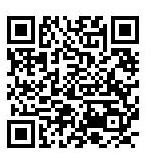 14.10.202111-00Порядок заполнения полей платежных документов на перечисление платежей в бюджет и правильное  указание в них реквизитов для уплаты налогов.  Анализ ошибок, допускаемых при заполнении полей платежных документов.Начальник отдел урегулирования состояния расчетов с бюджетом и процессного взыскания задолженностиТатаринова  О.А.15ПлатформаООО «Компания Тензор»
https://w.sbis.ru/webinar/ec01087f-9a5d-4d70-8f53-c7b8a09d700414.10.202111-00Преимущества получения  госуслуг  ФНС России в электронном виде  посредством использования сервиса  "Личный кабинет налогоплательщика  для физического лица".Заместитель начальника отдел оказания государственных услуг Солдатова Е. В.15ПлатформаООО «Компания Тензор»
https://w.sbis.ru/webinar/ec01087f-9a5d-4d70-8f53-c7b8a09d700422.12.2021        11-00Порядок получения квалифицированного сертификата ключа ЭП в УЦ ФНС России. Ответственность и последствия передачи КЭП третьим лицам.Начальник отдела информационной безопасностиАсочаков  В.С. 15г.АбаканПлатформаООО «Компания Тензор»https://w.sbis.ru/webinar/255219b5-c483-4905-900e-30451a4c034b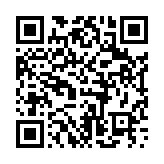 22.12.2021        11-00Обзор основных вопросов налогообложения по НДС. Вопросы прослеживаемости импортных товаров.Начальник отдела камерального контроля НДСБорисова Е.В. 15г.АбаканПлатформаООО «Компания Тензор»https://w.sbis.ru/webinar/255219b5-c483-4905-900e-30451a4c034b22.12.2021        11-00Основные изменения  в налоговом законодательстве, вступающие в силу с 01.01.2022 года.Заместитель начальника отдел оказания государственных услуг Рутианиди  Е. В.15г.АбаканПлатформаООО «Компания Тензор»https://w.sbis.ru/webinar/255219b5-c483-4905-900e-30451a4c034b